ул. Коммунистическая 15, пос. Усть-Нера, Оймяконский район, Республика Саха (Якутия), 678730;телефон/факс: 8411(542) 2-15-89; e-mail: nerauo@yandex.ru, http://оймякон-об.рф//ОКПО 02123959, ОГРН 1021400791554, ИНН/ БИК  1420001778/049805001Приказ  № 466 о/дот  «07» декабря  2023 г.	   п. Усть-НераО внесении  изменений с состав жюри муниципального этапа XXVIII республиканской научной конференции-конкурса молодых исследователей имени академика В.П. Ларионова «Инникигэ хардыы – Professor V.P. Larionov «A Step into the Future» Science Fair» в общеобразовательных учреждениях, расположенных на территории МР «Оймяконский улус», в 2023 годуНа основании приказа МКУ «УО МР «Оймяконский улус» от 25.10.2023 года № 400 о/д «О проведении муниципального этапа XXVIII республиканской научной конференции-конкурса молодых исследователей имени академика В.П. Ларионова «Инникигэ хардыы – Professor V.P. Larionov «A Step into the Future» Science Fair» в общеобразовательных учреждениях, расположенных на территории МР «Оймяконский улус», в 2023 году, № 418 о/д от 01.11.2023 года «О внесении  изменении даты проведения муниципального этапа XXVIII республиканской научной конференции-конкурса молодых исследователей имени академика В.П. Ларионова «Инникигэ хардыы – Professor V.P. Larionov «A Step into the Future» Science Fair» в общеобразовательных учреждениях, расположенных на территории МР «Оймяконский улус», в 2023 году», с целью  увеличения охвата обучающихся проектной и исследовательской деятельностью, приказываю:Утвердить состав жюри МЭ НПК согласно приложению 1 к настоящему приказу.Утвердить протокол баллов для дипломантов согласно приложению 2 к настоящему приказу.Руководителям подведомственных общеобразовательных учреждений обеспечить участие обучающихся в МЭ НПК.Контроль исполнения данного приказа возложить на ОМКО МКУ «УО МР «Оймяконский улус» (Баяр Д.В.)И.о.начальника МКУ «УОМР                               «Оймяконский улус»                                                                                    О.Ю. КазанцеваПриложение 1   к приказу МКУ «УО МР «Оймяконский улус» от 07.12.2023 года  № 466 о/дС О С Т А Вжюри муниципального этапаXXVIII республиканской научной конференции-конкурса молодыхисследователей имени академика В.П. Ларионова «Инникигэ хардыы –Professor V.P. Larionov «A Step into the Future» Science Fair»Фасхутдинова Д.С.- начальник МКУ «Управление образования МО «Оймяконский улус (район)», Председатель.Члены жюри:Приложение 2  к приказу МКУ «УО МР «Оймяконский улус» от 07.12.2023 года  № 466 о/дПротокол баллов муниципального этапаXXVIII республиканской научной конференции-конкурса молодыхисследователей имени академика В.П. Ларионова «Инникигэ хардыы –Professor V.P. Larionov «A Step into the Future» Science Fair»МУНИЦИПАЛЬНОЕ КАЗЕННОЕ УЧРЕЖДЕНИЕ «УПРАВЛЕНИЕ ОБРАЗОВАНИЯ МУНИЦИПАЛЬНОГО РАЙОНА «ОЙМЯКОНСКИЙ УЛУС»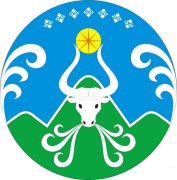 «ƟЙМƟКƟƟН УЛУУҺА»«МУНИЦИПАЛЬНАЙ ОРОЙУОНА ҮӨРЭҔИН УПРАВЛЕНИЕТА»МУНИЦИПАЛЬНАЙ КАЗЕННАЙ ТЭРИЛТЭ№Эксперты/ члены жюриДолжностьОУ (сокращенно)№Эксперты/ члены жюриДолжностьОУ (сокращенно)1Красавин Эдуар Михайлович руководитель Головного Сетевого Координационного центра программы «Шаг в будущее», руководитель Региональных представительств фондов «Время науки» и «Наследие Д.И. Менделеева», руководитель Регионального представительства Малой Академии наук «Интеллект будущего»Эксперт  от МКУ "УО МР "Оймяконский улус"2Осипова Маргарита Федоровнаруководитель Региональной общественной организации Республики Саха (Якутия) по организации научно – исследовательской работы среди студентов, школьников и  социальной помощи малообеспеченным семьям и детям «Эндемик» Эксперт  от МКУ "УО МР "Оймяконский улус"3Карпова Валентина Кимовнадиректор, учитель химииМБОУ "Ючюгейская СОШ им. П.В. Заболоцкого"4Слепцов Александр Константиновичучитель биологии и географииМБОУ "Ючюгейская СОШ им. П.В. Заболоцкого"5Громова Лилия Егоровнаучитель начальных классовМБОУ "Ючюгейская СОШ им. П.В. Заболоцкого"6Булдакова Евдокия Ивановна учитель начальных классовЮСОШ7Посельская Екатерина Гаврильевнадиректор, учитель химииМБОУ "Оймяконская СОШ им.Н.О.Кривошапкина"8Иванова Мария Степановна учитель технологииМБОУ "Оймяконская СОШ им.Н.О.Кривошапкина"9Платонова Наталия Ивановна учитель математикиМБОУ "Оймяконская СОШ им.Н.О.Кривошапкина"10Алексеева Альбина Еремеевнапедагог дополнительного образованияМБОУ "Оймяконская СОШ им.Н.О.Кривошапкина"11Дягилева Надежда Гаврильевнаучитель биологии и географииМБОУ "Оймяконская СОШ им.Н.О.Кривошапкина"12Сивцева Сардана Уйгунучитель якутского языка и литературыМБОУ "Оймяконская СОШ им.Н.О.Кривошапкина"13Аммосова Елена Кимовнаучитель русского языка и литературыМБОУ "Оймяконская СОШ им.Н.О.Кривошапкина"14Сивцева Валентина Ивановнаучитель математикиМБОУ "Томторская СОШ им.Н.М.Заболоцкого"15Попова Яна Семеновнаучитель ИЗО и черченияМБОУ "Томторская СОШ им.Н.М.Заболоцкого"16Петрова Матрена Анатольевнаучитель русского языка и литературыМБОУ "Томторская СОШ им.Н.М.Заболоцкого"17Винокурова Климентина Евгеньевнаучитель физической культурыМБОУ "ССОШ им.Т.И.Скрыбыкиной"18Томтосова Мира Петровна учитель биологии и экологииМБОУ "ССОШ им.Т.И.Скрыбыкиной"19Готовцева Татьяна Дмитриевнаучитель истории и обществознанияМБОУ "ССОШ им.Т.И.Скрыбыкиной"20Босикова Надежда Петровназаместитель директора по УР, учитель химииМБОУ "Терютьская СОШ им. Г.А. Кривошапкина"21Захарова Валентина Павловнаучитель родного языка и литературыМБОУ "Терютьская СОШ им. Г.А. Кривошапкина"22Черемкина Елена Гаврильевнаучитель биологии и географииМБОУ "Терютьская СОШ им. Г.А. Кривошапкина"23Цыбиктарова Эльвира Борисовнаучитель начальных классовМБОУ "Усть-Нерская гимназия"24Гарипова Айгуль Азаматовнаучитель английского языкаМБОУ "Усть-Нерская гимназия"25Куликова Анастасия Анатольевнаучитель математикиМКОУ "Артыкская СОШ"26Грачёва Жанна Николаевнаучитель историиМКОУ "Артыкская СОШ"Количество балловРезультат13-15 балловДипломант  1 степени 10-12 балловДипломант  2 степени 7-9 балловДипломант  3 степени 8 баллов и менееУчастник 